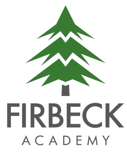 Autumn Term 2 NewsletterDear Parents/Carers,I hope you have all had a lovely half term holiday.  It is great to be back with the children and time seems to be certainly flying by!This half term, Class 4 are exploring the geography topic of the ‘How the landscape has changed since the Romans’. Our learning will allow us to understand map work in more detail, look at land use and patterns and ensure we have a good knowledge of cities and geographical areas in England.  I know the children are excited about their first Geography topic.EnglishThis term in English, we will be studying the book ‘The Ice Palace’ by Robert Swindells.  We have already started to read the book and the children are enthralled by the plot.  It is a quest story set in a snowy landscape and so will give the children great opportunities to write setting descriptions and be creative writing their own quest stories.  They will be able to build on their use of conjunctions, fronted adverbials and powerful words.MathsThis term the maths curriculum will continue to cover addition and subtraction. We will then move on to multiplication and division. Children should be practising their times tables at least weekly using Times Table Rockstars as they are expected to know all their times tables in Year 4.Other informationThere will be a parents’ evening this half term where will have the opportunity to discuss your child’s progress.  We will be having an R.E. week shortly and also another French week, following on from our successful French week before half term.  Children will continue to have PE on Tuesday and Thursday afternoons.  They will need to remember a suitable P.E. kit on those days.Children are encouraged to read daily at home.  It is an expectation that children read and record in their reading diaries at least 4 times a week. I will be monitoring reading diaries and rewarding the children who have read regularly.  Children can independently change their school reading book whenever they need to.  If you need to contact me, please don’t hesitate to send me a message on Class Dojo or catch me on the playground. Yours sincerely,Mrs HebbsClass 4 Teacher